CHE Internship Supervisor Survey (School Counseling)Department of Counseling and Higher EducationEastern Illinois University 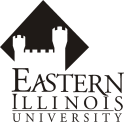 DATE COMPLETED_________________Instructions  The CHE Internship Supervisory Survey is designed to assess the perceptions of Site Supervisors in regards to Internshipsupervisees’ performance and the quality of their program experience.  Please complete the survey, following the directions for each section.  To ensure complete anonymity, we have limited identifying information in the survey.  Your candid, honest responses are very important and appreciated.  Thank you for your cooperation in our ongoing efforts to improve the program.Section I:  Perceptions of Preparation Program Quality.  Use the key below to indicate your perception of the degree to which the M.S. in Counseling with a concentration in School Counseling prepared graduate supervisees for professional practice.Mark only one number for each item.    Key:  1 = Unprepared, 2 = Poorly Prepared, 3 = Adequately Prepared, 4 = Well Prepared, N = No OpinionSection II:  Global Quality Assessment.  Use the key below to indicate your perception of the following global assessments of your graduate program experience.   Mark only one number of each item.Key:  1 = Very Dissatisfied, 2 = Dissatisfied, 3 = Satisfied, 4 = Very Satisfied, 5 = No OpinionSection III.  Program Strengths/WeaknessesThank you for completing this survey.  You are encouraged to add any additional reflections on a separate sheet of paper.1.   Professional Identity      a. Knowledge of professional functioning including history, roles, organizational structures, ethics, standards, and           credentialing.      b. Ability to apply relevant ethical and legal standards in professional practice.1  2  3  4  N1  2  3  4  N2.   Social and Cultural Diversity      a. Knowledge in social and cultural foundations including issues and trends in a multicultural and diverse society.      b. Ability to apply cross-cultural competencies in professional practice.1  2  3  4  N1  2  3  4  N3.   Human Growth and Development      a. Knowledge in human growth and development including the nature and needs of individuals at all developmental levels.      b. Ability to apply appropriate techniques for the particular developmental level in professional practice.1  2  3  4  N1  2  3  4  N4.   Career Development      a. Knowledge of career development and the skills needed to facilitate a student through the career counseling process.      b.  Ability to apply a career counseling model in professional practice.1  2  3  4  N1  2  3  4  N5.   Helping Relationships      a.  Knowledge in the helping relationships including the consultation processes and skills.      b.  Ability to demonstrate basic helping skills in professional practice.1  2  3  4  N1  2  3  4  N6.  Group Work      a.  Knowledge of group development, dynamics, theories, group methods and skills, and group work approaches.      b.  Ability to facilitate a group in professional practice.1  2  3  4  N1  2  3  4  N7.  Assessment      a.  Knowledge in appraisal including individual and group approaches to assessment and evaluation.      b.  Ability to apply quantitative and qualitative assessment techniques in professional practice.1  2  3  4  N1  2  3  4  N8.   Research and Program Evaluation      a.  Use knowledge in research and program evaluation including types of research methods, basic statistics, and ethical            and legal consideration in research.      b.  Ability to appropriately evaluate quantitative and qualitative research and apply it to professional practice.1  2  3  4  N1  2  3  4  N9.   Knowledge in foundations of professional practice and professional functioning within the school and related ethical, legal,      and political issues.1  2  3  4  N10. Knowledge in management/coordination of the school, skills in program development implementation and evaluation, and       principles of school intervention, consultation, education, and outreach.1  2  3  4  N11. Knowledge and skills required for school counselors including diagnostic and treatment skills, student advocacy, and       organizational development.1  2  3  4  N12. Overall knowledge and application of various treatment modalities.1  2  3  4  N13. Overall skills essential for professional practice.1  2  3  4  N14. Satisfaction with performance of internship supervisee.1  2  3  4  N15. Satisfaction with the assistance you received from EIU Practicum/Internship Coordinator/EIU Faculty Supervisor1  2  3  4  N16. Overall evaluation of your intern’s professional preparation in the Department of Counseling and Higher Education.1  2  3  4  N17.  Please list what you believe to be the strengths of the program.18.  Please list what you believe to be the weaknesses of the program.